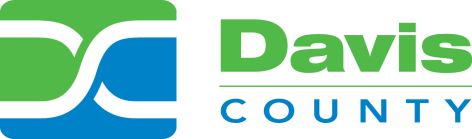 Environmental Health Services DivisionActivity Summary 2013Air Quality BureauTotal emission stations in I/M program—137Total technicians in I/M program—868Total audits on I/M stations in program—272Total diesel inspections completed by contractor—6,389Total initial emission tests in County—193,412Total vehicles registered in County—240,197Homes weatherized in Tri-county—153Food Service and Facilities BureauTotal food service establishments in Davis County—642Food service inspections completed—1,470New food service facilities opened—55 Temporary food establishments inspected—377School inspections completed—113Total food handler permits completed—8,431Total food handlers trained in office—5,032Food handlers attended new class beginning July—348Environmental Response and Waste BureauTotal environmental responses—38Housing notices of violations—46Homes tested for radon—90Used oil facility inspections completed—80Potential rabies specimens transported—54Water Quality BureauTotal pools/spas—214Swimming pool/spa inspections—1,505Pool/spa samples analyzed in lab—2,651Drinking water samples analyzed in lab—3,804Fluoride samples analyzed in lab—465Drinking water sanitary surveys completed—8